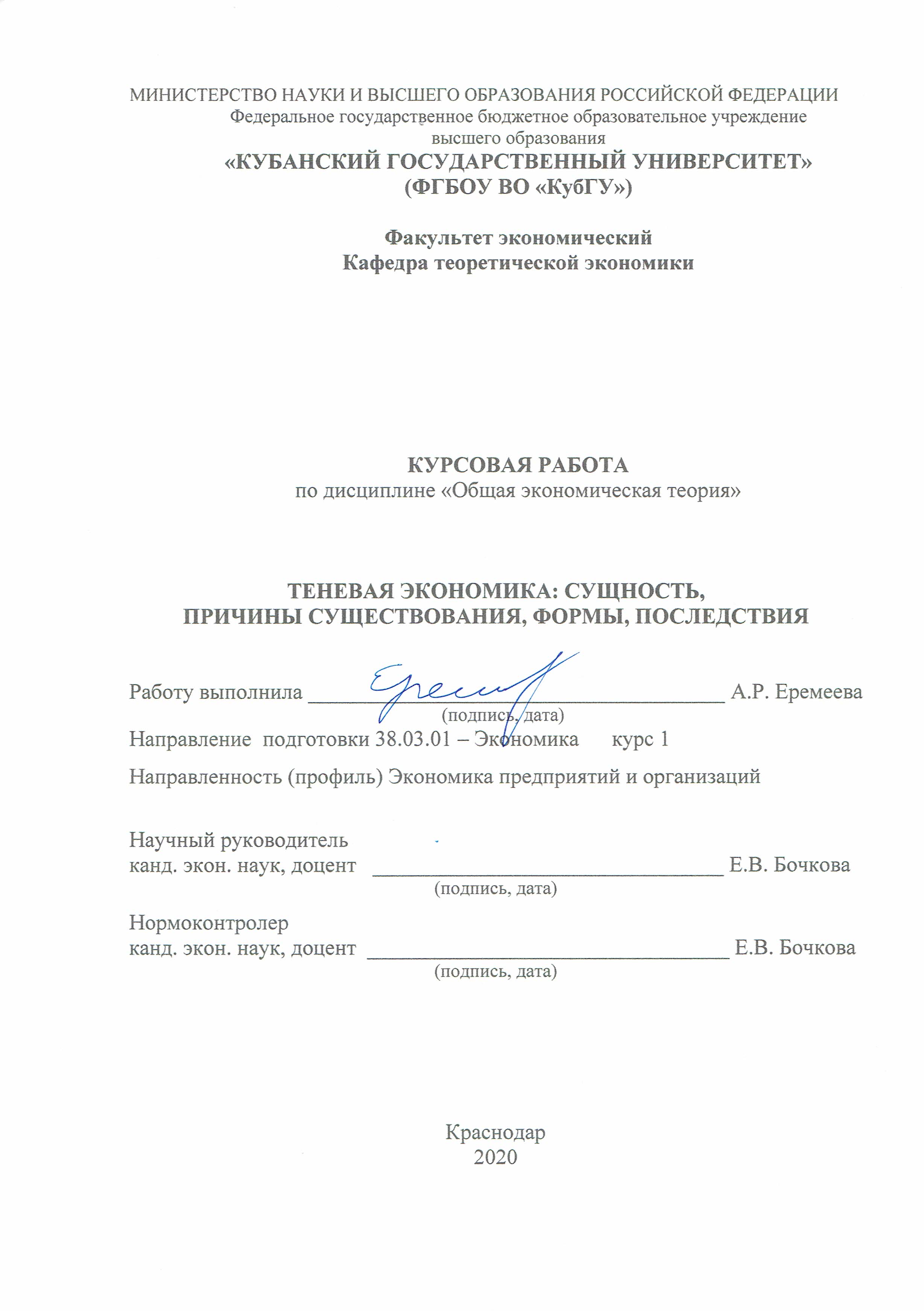 СОДЕРЖАНИЕВВЕДЕНИЕДанная курсовая работа посвящена теневой экономике, ее сущности, формам, а также возможным последствиям ее существования. Теневая экономика – одна из самых неизученных сфер экономики, но в то же время, тормозящих становление общества и страны в целом, вследствие этого я приняла решение отыскать хотя бы долю ответов на интересующие меня вопросы. Актуальность представленной темы обусловлена тем, что на данный момент в Российской Федерации довольно велик процент теневых прибылей – больше 25 % ВВП, а эти средства могли бы пойти на развитие и становление малого бизнеса, понижение общественной напряженности, увеличение производительности муниципальных средств за счет наращивания реальной базы налогообложения предпринимательского сектора.Целью курсовой работы является исследование теневой экономики РФ, ее специфики и трудностей в преодолении.Для достижения данной цели необходимо выполнить следующие задачи: определить понятие и сущность теневой экономики;раскрыть механизм работы (действия) теневой экономики; проследить проявление теневой экономики в РФ на определенном примере; выделить уголовно-правовые черты теневой экономики.Объектом исследования является теневая экономика.Предметом исследования – cсовокупность социально-экономических отношений, связанных с формированием теневой экономики.Для решения поставленных задач были использованы следующие методы: системный анализ, синтез, анализ статистических данных, дедукция, описательный способ изучения. В качестве информационной базы исследования были использованы публикации, учебники, учебные пособия, нормативно-правовые акты, кодексы, монографии.Курсовая работа состоит из введения, двух глав, заключения и списка использованных источников. Во введении обоснована актуальность темы, сформулированы цели и задачи исследования, указаны объект и предмет исследования. Первая глава включает два параграфа. В ней раскрываются теоретические аспекты сущности теневой экономики. Вторая глава содержит два параграфа. В ней раскрываются основные проблемы при помощи практических примеров. В заключении подведены итоги и сделаны выводы исследования.1 Теоретические аспекты исследования теневой экономики1.1 Теневая экономика: понятие, сущность, структураТеневая экономика является одной из наиболее актуальных сфер изучения на сегодняшний день. Она, в той или иной мере, присуща любой современной экономической системе. Но из-за того, что до сих пор нет определенного и точного понятия, государство не способно качественно уменьшить масштабы «подпольной» экономики, что, в свою очередь, препятствует позитивному социально-экономическому развитию общества. В зарубежной финансовой и социологической литературе сложно встретить не только единый определенный термин, но и конкретное осознание самого явления: для данного вида экономики применяются такие наименования, как «неофициальная», «подпольная» и «скрытая» экономика; «подземная» и «неформальная»; «теневая». В Российской Федерации её именуют «неформальной», «подпольной», «серой» и так далее. И хотя все эти понятия схожи, у них есть определенные отличия. Рассмотрим основные подходы к определению интересующего нас термина. Ученые при изучении теневой экономики в основном руководствуются следующими целями:фундаментальный теоретический анализ;статистическая оценка;оптимизация социально-экономической политики;совершенствование правоохранительной деятельности;обеспечение экономической безопасности.Так, опираясь на знания из повседневной жизни, уже можно сказать, что теневая экономика – это экономическая деятельность, которая скрывается от общества и государства, а также находится вне государственного контроля и учёта.Но при этом существует некоторое количество концепций в стандарте СНС-93 (Система Национальных Счетов редакции 1993 года). Целью СНС является максимально правильный учёт всех видов экономической деятельности. Например, одной из главных концепций СНС является производственная. В целях достижения полноты оценок ВВП дается определение двух базовых принципов:общая производственная – это граница между той деятельностью, которая одновременно считается и не считается производственной в экономическом смысле;производственная – это граница вокруг экономического производства, которая должна учитываться в государственных счетах. Общая производственная грань проводит черту между финансовым и неэкономическим производством. Экономическое производство включает в себя всякую контролируемую человеком работу, итоги которой имеют все шансы быть подверженными обмену.Производственная грань, в свою очередь, содержит больше ограничений по отношению к общепроизводственной границе и, как правило, исключает производственную деятельность домохозяйств. Создание домохозяйствами каждых видов предложений располагается за пределами производственной грани, не считая, например, коммерческих предложений.По стандартам производственная грань обрисовывает пределы финансовой деятельности, которая обязана предусматриваться в оценках ВВП. Но не все виды деятельности могут быть измерены и предусмотрены учетным способом по причине недочета базисных данных. Это происходит из-за наличия теневой экономики.Цели нелегальной деятельности могут быть различными. Чаще всего незаконные экономические действия связывают с:избеганием уплаты налогов на прибыль, НДС и др.;избеганием уплаты социальных платежей;уклонением от соблюдения конкретных притязаний или стандартов (требования к малой заработной плате, максимальной длительности рабочей недели, безопасности рабочего пространства и т.д.);уклонением от конкретных административных процедур, таких как передача статистической отчетности и др.Нелегальная работа, в свою очередь, разделяется на две категории:1) создание товаров и предложений, которые не разрешены законодательством;2) производственная деятельность, которая становится нелегальной только в случае её выполнения лицом, не владеющим для этого обязательными правами.Разницу между неофициальным и нелегальным производством довольно трудно проследить. Базисное правило, которое помогает понять различие данных понятий таково: подпольная деятельность чаще всего связана с нарушением административных процедур, в то время как нелегальная деятельность носит преступный характер. Фирмы неформального сектора как подсектора домохозяйств, состоящие из финансовых единиц, занятых в производстве продуктов и предложений с целью создания занятости и получения прибылей, работают на невысоком организационном уровне и в небольших масштабах. В отличие от нелегального изготовления, гигантская доля работы неформального сектора заключается в предложении товаров и услуг, создание и распространение которые законны, но не фигурируют в официальных документах. Такая деятельность носит название «серой» экономики. Так, есть большое количество направлений становления теневой экономики в сфере бытового обслуживания населения. К примеру, репетиторство на дому, мелкая торговля, косметологические процедуры и так далее.А вот нелегальная экономическая деятельность всегда связана с вовлечением криминальной структуры. Примером может послужить взяточничество, коррупция, сбыт и производство оружия или наркотиков. Данный вид называется «черной» экономикой.Это – лишь малые практические примеры. Теневая экономика многолика: это бартер, уход от налогов, завышенная оценка естественных товаров, выдаваемых взамен заработной платы, и надобность реализации данной продукции, поиск добавочных заработков, обналичивание, коррупция и т.д.Наконец, подытожив, понятие теневой экономики возможно описать как положение самоорганизующейся системы, в которой она развивается в согласовании с общими финансовыми, социальными, экономическими принципами и законами, а также существует в гармонии со своей средой. Именно поэтому вступление в научный оборот понятия «теневая экономика», понимание надобности и необходимости изучений в этой сфере, выработка способов оценки масштабов теневой экономики имеют большой смысл для осознания современного состояния экономики и возможностей ее становления.1.2 Механизмы теневой экономики и особенности экономической преступностиМеханизм функционирования теневой экономики разделяют на два больших раздела: основной и вспомогательный. Первый предполагает наличие «объекта эксплуатации», в то время как в роли источника доходов выступает государство или крупное предприятие. Теневой сектор пользуется в собственной деятельности следующими механизмами: сокрытие части выручки оборотов финансово-хозяйственной деятельности. Задачей является понизить налогооблагаемую базу, что приводит к сокращению налоговых платежей. Механизмом сокрытия работают двойная бухгалтерия и компании – «однодневки». создание теневого запаса оборотных средств. Главы и сотрудники больших производственных компаний создают запас с целью получения дополнительного собственного экономического дохода. Включает в себя некоторое количество этапов:создается теневой запас за счет увеличения общепризнанных норм затрат на изготовку какого-нибудь;находится компания, которая по официальным документам отписывает поставку «экономии», но уже в вещественном выражении;происходит плата за поставки сырья или же продукции, уже имеющейся на предприятии;фирма–поставщик обналичивает оплату и распределяет ее между партнерами фирмы. теневое обналичивание валютных средств. Для проведения теневых платежей предприятию важны неофициальные валютные способы. Замена на неофициальные валютные средства происходит следующим образом:предприятие изготавливает предоплату за продукцию или же услуги;фирма по «обналичке» выдает наличные средства и фиктивные бумаги на продукт или же услуги, за которые была получена предварительная оплата (товар не отгружается);предприятие приходует «полученный» продукт и списывает продукцию на производственно-хозяйственную деятельность.Предприятие имеет возможность выйти прямо на компанию, занимающуюся обналичиванием, и тогда за данную услугу платят до 2%. Но в то же время увеличивается риск обнаружения теневых операций. Поэтому предприятие отыскивает фирму-посредника, которая берет на себя прямой контакт с компанией и ответственность по обналичиванию валютных средств при работе с документами.теневая деятельность при проведении тендеров и конкурсов. По идее, при участии в закупках нескольких компаний гарантируется честный и беспристрастный выбор услуг по ставкам. На практике же это устройство не всегда реализуется: госслужащие и обладатели компаний и тут находят способы, которые только развивают теневую экономику, а не борются с ней: государственная организация или акционерное общество выдает заказ на тендер с критериями, которые имеет возможность исполнить лишь только одна компания, или же в тендере участвуют по заблаговременно слаженным условиям фирмы-фавориты;фирма-фаворит «выигрывает» тендер, и случается выплата «отката» чиновникам.Наконец, фирмы, желающие обогнуть легальные методы получения выгоды, находят большое количество лазеек и методик. Эти компании пользуются рядом механизмов теневого сектора, дабы избежать убытков или санкций.Рассмотрев механизмы теневой экономики, обратим внимание на тесную связь между понятиями «теневая экономика» и «экономическая преступность». Криминальная экономика является базой [12]. В настоящее время кризисные явления мирового финансового рынка негативно влияют на всю экономику страны, что способствует увеличению экономической преступности. При этом незаконные действия именно в данной среде являются наиболее сложными в уголовном законодательстве России как с точки зрения формулировки норм, так и с точки зрения доказывания фактов, которые так тщательно скрывают злоумышленники.Так, особую роль тут играют коррупция и взяточничество. Это взаимосвязанные и взаимодополняющие друг друга проблемы: организованная преступность и теневая экономика; преступная компетентность и экономическая преступность, вооруженная преступность и терроризм, коррупция и криминальная экономика [4].На сегодняшний день стоит вопрос о проведении всеохватывающих изучений преступных финансовых процессов. В данной области важны широкие обобщения. Именно они помогли бы раскрыть характер и содержание связей между экономической преступностью и другими социальными явлениями; пояснить положение данной преступности, ее распространенность и территориальные особенности, динамику, структуру; создать определенную надежную научную базу, которая впоследствии смогла предотвратить распространение экономической преступности.Наконец, преступная экономика довольно близка по смыслу с теневой экономикой. Она охватывает собой все криминальные проявления финансового и экономического нрава. Экономическая преступность имеет возможность просачиваться, в том числе и в достоверные, защищаемые направленности финансовой работы, что, собственно, говорит о слабости организации борьбы с экономической преступностью и основательных корнях самой теневой экономики, проросших в хозяйственную жизнь Российской Федерации.2 Анализ теневой экономики в Российской Федерации2.1 Теневая экономика и статистические измерения теневой                       экономики в регионах страныК середине 20 века на территории СССР был создан сильный промышленный и научный потенциал страны. Однако экономика не была так же тщательно разработана. Именно поэтому начала процветать коррупция, а обычной практикой стали обман и «двойная» информация [5]. Теневая активность в каждой отрасли промышленности развивается по-своему. Например, доля нелегальной деятельности в строительстве составляет лишь 8%, а в торговле – 63%.На сегодняшний день можно выявить три институциональные «ловушки», которые связаны как с оценкой и исследованием, так и выявлением всех теневых процессов. Именно они помогают проводить анализ того, насколько развита нелегальная деятельность в стране:теоретико-методологическая «ловушка»;мониторинговая «ловушка»;оценочно-прогнозная «ловушка».Их изучение разрешает раскрыть предпосылки недоступности согласованности в научных трактовках и классификациях теневой экономики, широчайшего разброса оценок и мониторингов ее толики в ВВП, невозможности совершенного и беспристрастного освещения теневой части хозяйства. Но, несмотря на увеличение количества изучений теневых характеристик, «подпольная» экономика все же остается на теоретическом уровне слабо конкретным появлением.Так, по оценкам Международного Валютного Фонда (МВФ), Ассоциации дипломированных сертифицированных бухгалтеров (АССА), уровень «подпольной»  экономики в России намного выше показателей в развитых странах и, по прогнозам, ситуация не изменится в скором времени. Анализ различных исследований уровня теневой экономики в России фиксирует проблему ее оценки. Рассмотрим некоторые примеры. Согласно данным АССА (таблица 1) уровень теневого сектора в России составлял почти 40 % от объема ВВП в 2017 г. По оценкам Росфинмониторинга, размер теневого сектора в 2018 г. составил 20 % ВВП и превышал 20 трлн рублей [16]. Таблица 1 – Анализ масштабов теневой экономики (в % к ВВП) [21]Как видно из расчетов АССА, оценки экспертов скорее настроены пессимистично. Также, по оценке Счетной палаты и Росстата, в 2018 году потери бюджета из-за теневой занятости составили 2,3 трлн рублей, а в «тени» работают около 15 млн россиян (то есть почти 20 % занятого населения) [16]. На уровне субъектов РФ методологические проблемы оценки размера теневых рынков усугубляются отсутствием методик, учитывающих региональную специфику. Все исследователи теневой экономики в регионах России сталкиваются при ее измерении с отсутствием необходимой информации, несопоставимостью баз сравнения и так далее, что приводит к погрешностям в расчетах. Проведенный библиографический анализ показал, что исследователи для оценки масштабов теневой экономики в региональном разрезе адаптируют существующие отечественные и зарубежные методики [2; 3; 7; 10; 18]. Например, методика, представленная в работе Д. Ю. Федотова, Е. Н. Невзоровой, Е. Н. Орловой, базируется на налоговом подходе. В основе оценки масштабов теневого сектора в Воронежской области Ю. А. Корчагина лежат численность занятых в неформальном секторе, сопоставление ВРП (валового регионального продукта) на душу населения и расходов населения, косвенные ориентиры. Эти и другие методы вызывают обоснованную критику из-за допускаемых условностей и погрешностей. Тем не менее все они фиксируют наличие существенных разрывов в масштабах теневой экономики российских территорий. Теневая экономика России по регионам распределена неравномерно. Так, М. М. Балог, используя методику Д. Ю. Федотова, Е. Н. Невзоровой, Е. Н. Орловой, установил, что самые масштабные теневые рынки находятся в Южном и Северо-Кавказском федеральных округах (соответственно 50,5 и 59,5 % от валового регионального продукта в 2015 г.). Самая низкая доля теневого сектора – в Северо-Западном федеральном округе – 32,6 %. При этом внутри округа размер теневого сектора может варьироваться в широких пределах. Например, у входящих в ЦФО Белгородской области уровень составляет 60,5 %, а Московской – 36 % [2;3]. Специалисты считают, что основными факторами, влияющими на масштабы теневой экономики в регионах РФ, выступают:отраслевая специализация региона; состояние развития экономики; особенности географического положения; характер миграционных процессов. Теневая деятельность в регионах формируется вокруг доминирующей отрасли. По оценкам экспертов, в Москве и Санкт-Петербурге теневой сектор связан с кредитно-финансовой сферой, оптовой и розничной торговлей, жилой и торговой недвижимостью. По данным Банка России, нелегальный оборот в крупнейших торговых центрах (Садовод, Фуд Сити, Москва) превышает легальные продажи в Москве и составляет не менее пятой части ежемесячного легального розничного оборота в стране. В то время как, например, в Воронежской области высокий уровень теневого сектора локализуется главным образом в сельском хозяйстве, розничной и оптовой торговле, строительстве [7]. В добывающих регионах масштабы теневой и криминальной деятельности связаны с добычей нефти, газа, алмазов и так далее. В Крыму теневой сектор главным образом связан с гостинично-туристическим бизнесом. Неравномерность социально-экономического развития регионов взаимосвязана с уровнем развития в них теневых рынков (таблица 2). Высокий уровень безработицы в некоторых регионах страны подталкивает к поиску рабочих мест в теневом секторе своего региона и за его пределами, в том числе и за границами РФ. Таблица 2 – Уровень безработицы, реальных доходов на душу населения в федеральных округах РФ в 2019 году и доля теневой экономики в 2015 году (составлена автором на основе [2; 3])Продолжение таблицы 2Очевидно, что для противодействия разрастанию теневого сектора должен быть разработан комплекс мер, включающий в себя совокупность общих для всех регионов и специфических инструментов, учитывающих территориальные особенности. 2.2 Уголовно-правовая черта в теневой экономике Актуальность рассматриваемой проблемы подтверждается принятием на государственном уровне ряда нормативно-правовых актов, направленных на противодействие коррупции, которая тесно связана с теневой экономикой.С опорой Уголовный кодекс РФ [14] был проведен анализ положений на предмет выявления в нем составов, направленных на борьбу как с криминальной, так и со скрытой экономикой. В зависимости от степени уголовно-правовой защиты, ее особенностей, а также особенностей оценки масштабов рынка исследователями было выделено девять видов объектов, оборот которых относится к криминальной экономике [20]: Награды, штампы, печати, бланки и официальные документы. В отношении данного вида благ покупатель несет ответственность лишь в случае приобретения официальных документов или государственных наград, в то время как продавец является субъектом во всех случаях. Обращают на себя внимание ст. 238 и ст. 327, не предусматривающие ответственности покупателя за оборот теневого блага. Маркируемые товары и средства их идентификации. Аналогичным образом в отношении данного вида благ субъектом ответственности выступает в первую очередь продавец немаркированной продукции и средств ее идентификации, тогда как покупатель несет ответственность лишь за ее приобретение в крупном и особо крупном размере. Природные ресурсы (животные, их части и производные; особо ценные дикие животные; водные биологические ресурсы; драгоценные камни и металлы). В отношении данного вида благ УК РФ предусматривает ответственность покупателя во всех случаях, когда налицо уголовно наказуемый оборот теневого блага (ст. 191, 191.1 и 258.1 УК РФ). Тем самым он в целом обеспечивает уголовно-правовую защиту всем трем группам объектов.Наркотические средства, психотропные вещества, лекарства и изделия медицинского назначения. Особенностью рассматриваемых благ является наличие наиболее устойчивого спроса на них среди различных слоев населения, органи- зованных криминальных рынков сбыта, а также вторичной преступности, обусловленной совершением производных преступлений на почве наркотической зависимости или наркотического опьянения. Кроме того, характерным является и привлечение к ответственности в равной степени как продавца, так и покупателя на рынке данных благ с учетом дифференциации степени общественной опасности совершаемых преступлений в рамках различных составов. Коррупционные услуги. Для данного вида благ криминальной экономики характерны две важные особенности: подавляющее большинство составов препятствует лишь полноценному функционированию рынков, нисколько не пытаясь предотвратить их появление; на стадии формирования предпосылок функционирования рынков ответственность несет лишь покупатель, и то всего по двум статьям. Прочие услуги: банковские услуги; медицинские услуги; возможность участия в азартных играх и др.).Как аналогичным образом прослеживается та же тенденция — в связи с особенностями рассматриваемого блага весьма непросто предотвратить предпосылки формирования рынков. Вместе с тем в ряде случаев вполне возможно предупреждать возникновение подобных рынков, в частности путем уголовно-правового запрета на ведение деятельности, сопутствующей данному виду услуг. Человек и тесно связанные с ним блага, среди которых органы и ткани человека; услуги по ограничению свободы человека. Наиболее характерной чертой данного вида благ является отсутствие объективных критериев оценки масштабов рынка. Человек, его свобода, здоровье, органы и ткани не могут иметь стоимости в традиционном смысле этого слова, что, безусловно, затрудняет оценку объемов криминальных сделок. Аналогичным образом услуги убийства по найму и убийства в целях изъятия органов и тканей потерпевшего предполагают наличие различных предметов сделки, но наказываются в рамках одной статьи кодекса. Интеллектуальные блага. Особенностью информации как объекта купли-продажи является ее воспроизводимость. Как и в отношении благ, тесно связанных с человеком, рассматриваемые информационные блага весьма трудно оценить ввиду отсутствия легальных рынков ее обращения. При этом уголовно-правовая защита данным благам предоставляется как на стадии формирования предпосылок, так и на стадии функционирования рынка. Прочие товары (краденые вещи; товары, не отвечающие требованиям безопасности и др.).Уровень уголовно-правовой защиты этой весьма разнородной группы товаров не столь высок. Это, вероятно, среди прочего обусловливает наибольшую распространенность ряда из них в обществе. В завершение рассмотрения благ криминальной экономики следует отметить, что в отношении оборота каждого из них также действуют две универсальные статьи УК РФ [15]: ст. 174 «Легализация (отмывание) денежных средств или иного имущества, приобретенных другими лицами преступным путем»; ст. 174.1 «Легализация (отмывание) денежных средств или иного имущества, приобретенных лицом в результате совершения им преступления». Подводя итог вышесказанному, следует отметить, что вопреки часто встречающимся суждениям преступность в сфере теневой экономики не ограничивается одними лишь экономическими преступлениями, а охватывает существенную долю составов преступлений, предусмотренных УК РФ, образуя два относительно самостоятельных подвида — крими- нальную экономику и скрытую экономику, каждая из которых обладает самостоятельной степенью общественной опасности. Проведенный анализ показал, что наиболее общественно опасным является поведение продавцов на данных рынках, при этом, тем не менее, не исключается ответственность и покупателей данных благ. ЗАКЛЮЧЕНИЕТеневую экономику возможно квалифицировать как положение самоорганизующейся системы, при котором она развивается в согласовании с совместными финансовыми принципами и располагается в гармоническом равновесии со собственной средой.Вступление в научный виток понятия «теневая экономика», понимание надобности изучений в предоставленной сфере, выработка способов оценки масштабов теневой экономики имеют большой смысл для осознания передового состояния экономики и возможностей ее становления.Преступная экономика довольно близка по смыслу с теневой экономикой. Она обхватывает собой все криминальные проявления финансового нрава.Фирмы, желающие обогнуть легитимные методы получения выгоды, и взамен такого, дабы платить налоги и существовать откровенно, находят большое количество лазеек и методик. Эти компании используют ряд устройств теневого раздела для того, чтобы избежать санкции.На нынешний день довольно важно исследовать и изучать различные статистические характеристики, чтобы создавать более эффективные меры по предотвращению преступности в сфере экономики. Легализация валютных средств – это один из самых распространенных секторов экономики теневой экономики. Взяточничество, подкуп, использование, владение – это только небольшая доля направлений данного раздела. Именно поэтому правоохранительными органами проводится напряженная борьба с теневой экономикой. СПИСОК ИСПОЛЬЗОВАННЫХ ИСТОЧНИКОВ Алексеева Т.И. Теневая экономика и проблемы трансформации российского общества // Теневая экономика как угроза национальной безопасности: Матер. Всеросс. Научно-практ. конф. – Казань: Издательств «Таглимат» Института экономики, управления и права, 2006. – С. 10–12.   Балог М. М. Динамика теневой экономики в контексте угроз финасовой безопасности региона / М. М. Балог, С. Е. Демидова, В. В. Троян // ЭТАП : Экономическая теория, анализ, практика. – 2017. – No 6. – С. 112–133.  Балог М. М. Измерение теневой экономики в регионах России / М. М. Балог // Вестник Псковск. гос. ун-та. – 2017. – No 6. – С. 49–56.  Бекмурзин М.С. Некоторые вопросы борьбы с терроризмом. 200 лет МВД России. Научно-практическая конференция. – М.: Руза 2002. – 124 с Волкогонов Д.А. Семь вождей. – В 2х кн. – Кн. 2. – М.: АО «Издтельство «Новости», 1996. – 480 с.   Клямин И.М, Тимофеев Л.М. Теневая Россия: экономико-социологическое исследование. М.: РГТУ, 200.- 592 с Корчагин Ю. Среди регионов России по теневой экономике Воронежскую область обгоняют только республики Северного Кавказа / Ю. Корчагин. – URL: https://abireg.ru/n_10539.html  Неструева Н.Н. Теневая экономика – особый экономический институт общества//ЭКО. – №5.т - С. 156 Основные направления бюджетной, налоговой и тарифно-таможенной политики на 2019 год и на плановый период 2020 и 2021 гг. – URL: http://www.consultant. ru/document/cons_doc_LAW_308390/ Рамазанова Э. А. Сокращение теневого сектора как условие снижения дотационности экономики региона / Э. А. Рамазанова // Фундаментальные исследования. – 2015. – No 11–7. – С. 1471–1474. – URL: http://fundamental-research.ru/ru/article/ view?id=39861 Сидоров В.Е. Банковская безопасность: организационные, криминальные и правовые аспекты//Вестник академии права и управления. - 2001. -№1. – С. 34Солодовников С.А. Криминальная экономика и насильственные преступления против собственности граждан: Монография. – ЮНИТИ-ДАНА, Закон и право, 2003. – 319 сТонусян Г.А., Викулин А.Ю. Противостояние легализации (отмыванию) денежных средств в финансовой и кредитной системе. – Москва, ЮНИТА-ДАНА, 2003. – 342 сУголовный кодекс РФ от 13.06.1996 N 63-ФЗ (ред. от 07.04.2020) (с изм. и доп., вступ. в силу с 12.04.2020) URL: http://www.consultant.ru/document/cons_doc_LAW_10699/УК РФ Статья 174. Легализация (отмывание) денежных средств или иного имущества, приобретенных другими лицами преступным путем URL: http://www.consultant.ru/document/cons_doc_LAW_10699/4dfcfc8807c829f92212ce92efe818c4a707a3ca/Финмаркет – URL: http://www.finmarket.ru/main/ article/5016093 Фролов Д. Анализ теневой экономики//Экономист. 2008. - №9. – С. 65Цепелев О. А. Факторы формирования и роста ненаблюдаемой экономики в регионах Дальнего Востока России / О. А. Цепелев // Региональная экономика и управление (электронный журнал). – 2018. – No 4 (56). – URL: https://eee-region.ru/article/5619/ Черемисина Н.В. К вопросу о статистическом измерении теневой экономики на региональном уровне.// Вопросы статистики. – 2007. №1.Cyberleninka: Уголовно-правовая реакция на проявления теневой экономики URL: https://cyberleninka.ru/article/n/ugolovno-pravovaya-reaktsiya-na-proyavleniya-tenevoy-ekonomiki-granitsy-harakter-i-napravleniya-sovershenstvovaniyaEmerging from the shadows. The shadow economy to 2025. – URL: www.accaglobal.com/content/dam/ACCA_Global/Technical/Future/pishadow-economy.pdfСтрана2011 г.2016 г.2017 г.ПрогнозПрогнозВ среднем
за 2011–2025 гг.Страна2011 г.2016 г.2017 г.2020 г.2025 г.В среднем
за 2011–2025 гг.По миру в целом23,122,622,522,1121,3922,35США8,27,787,697,426,947,59Япония10,2210,089,899,427,869,5Китай10,5310,1510,1710,059,910,12Австралия12,8211,411,0910,248,8910,85Канада14,8214,414,1513,9513,814,3Италия26,2426,3226,526,5626,3726,37Кения27,7726,8226,7926,626,7226,89Эстония27,7828,4828,428,0926,4627,83Болгария30,2829,9329,8529,5629,5630,06Пакистан32,531,7831,9932,4133,8932,46Бразилия35,5734,7634,7534,4834,234,69Россия39,3339,0739,2939,3739,339,19Украина45,1645,9646,1246,145,9845,84ПоказательФедеральный округУровень безработицы в апреле – июне 2019 г.Динамика реальных доходов 1 кв. 2019 г. (в % к аналогичному периоду 2018 г.)Миграционные процессы
в 1 полугодии 2019 г. (тыс. чел.)Доля теневой экономики к ВРП в 2015г. в федеральных округах РФ, %Центральный2,999,3Положительную динамику имеют только Липецкая
и Тверская области, Москва+76,9 (компенсировал естественную убыль населения на 104 %)33,9Северо-Западный3,596,8Положительную динамику имеет только Новгородская область+17,7 (компенсировал естественную убыль населения на 77,6 %)32,6Южный5,396,7Положительную динамику имеют только Республика Адыгея и Ростовская область+28,1 (компенсировал естественную убыль населения на 84,8 %)50,5Приволжский4,298,0 Незначительную положительную динамику имеют только Чувашская Республика
и Самарская область+0,143,8Уральский4,3 Республика Алтай – 10,3 Республика Тыва – 11,698,9+10,7 (компенсировал естественную убыль населения на 52,5 %)44,0Сибирский5,897,5–0,1 (отток)43,3Дальневосточный6,092,9 Положительную динамику имеют Забайкальский, Камчатский и Приморский края–3,0 (отток)46,7Северо- Кавказский11,1 Ингушетия – 26,698,2Положительную динамику имеют Карачаево-Черкесская, Осетия – Алания
и Чеченская республики+3,659,5